Sunday ~ May 16, 202110:00 am – 12:00 pmAGENDA:1.  Update on Request for Afternoon Shift Change2. Regular Union BusinessJoin Zoom Meeting
https://us02web.zoom.us/j/81437043614?pwd=dTRIdGt5RGpoUWhnU0Y0b1l0MFIvdz09Meeting ID: 814 3704 3614
Passcode: 951493
One tap mobile
+16473744685,,81437043614#,,,,*951493# Canada
+16475580588,,81437043614#,,,,*951493# CanadaDial by your location
+1 647 374 4685 Canada
+1 647 558 0588 Canada

Meeting ID: 814 3704 3614
Passcode: 951493
Find your local number: https://us02web.zoom.us/u/kbPan0ydwK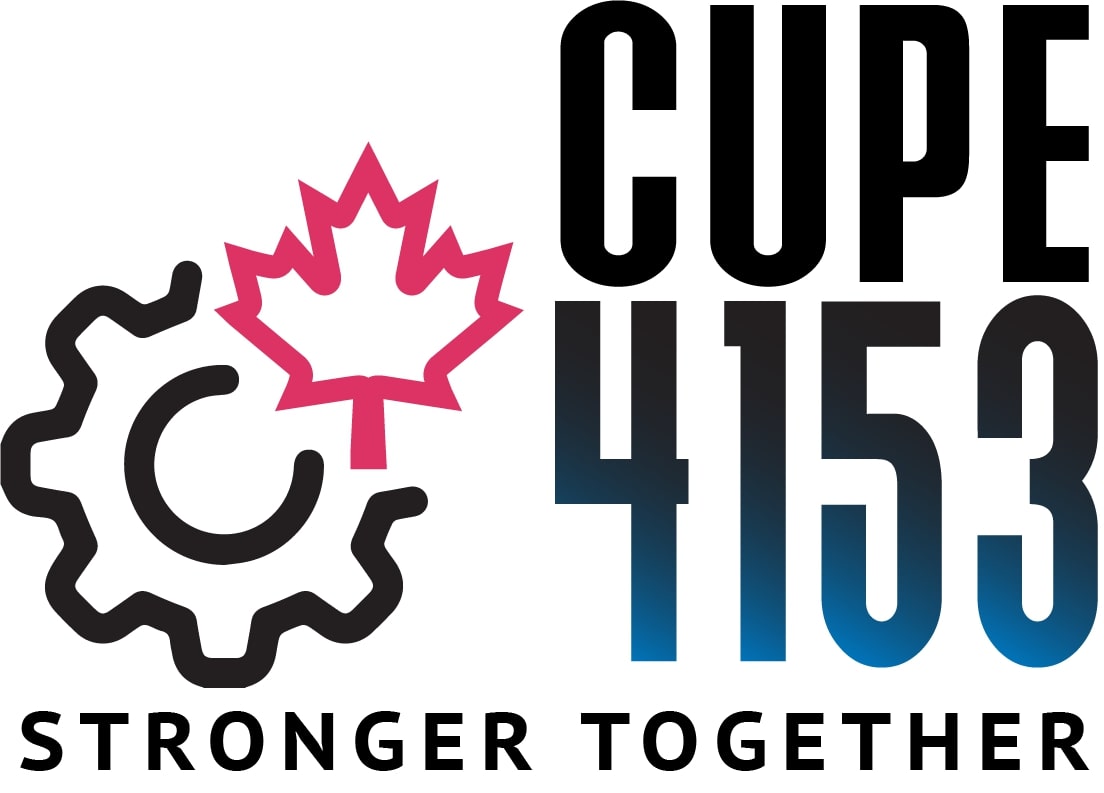 